铜仁市雅礼学校招聘岗位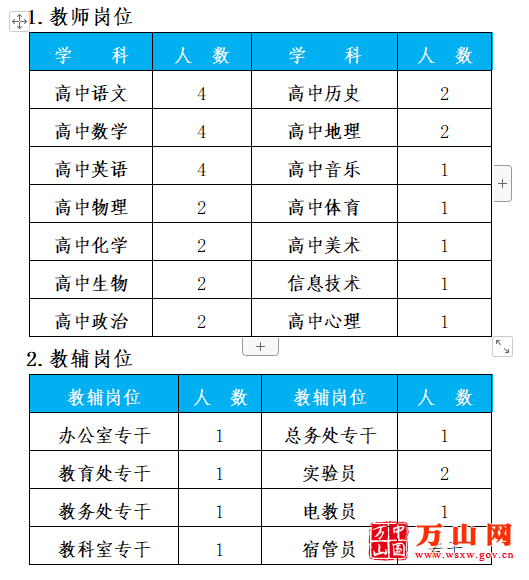 